TITULO DEL MANUSCRITONombre del Autor 1Institución a la que pertenecía al momento de realizar la investigacióncorreo electrónicoNombre Autor 2Institución a la que pertenecía al momento de realizar la investigacióncorreo electrónicoNombre Autor 3Institución a la que pertenecía al momento de realizar la investigacióncorreo electrónicoResumenEl Resumen no debe exceder las 250 palabras y debe estar alineado a la izquierda sin justificado en TimesNew Roman tamaño 11, texto normal. El resumen debe presentar la síntesis de la propuesta de investigación donde debe describirse el problema abordado, la solución planteada y los resultados obtenidos o esperados.Palabras Claves: Las palabras claves no deben exceder la cantidad de cinco ni ser menores a tres, estar presentadas en orden alfabético, y deben estar alineadas a la izquierda sin justificado en Times New Roman tamaño 11, texto normal.Modalidad: Artículos de Reflexión o Artículo de Caso. Temática: Tecnologías sociales; Política, gobernanza y diseño; Experiencias pedagógicas para la innovación social; Bienestar Humano y SocialProducto Plástico-Sensorial: En caso de que su proyecto de investigación tenga un producto plástico-sensorial con el cual quiera participar en el Salón de exposiciones, describa en máximo 200 palabras la experiencia creativa y/o el resultado plástico-sensorial por medio del cual ha respondido alguna pregunta de su investigación, así como una imagen o enlace de video que permita comprobar la existencia del mismo. Recuerde que un producto plástico-sensorial puede ser un objeto funcional, una obra de arte, una instalación, un performance, una metodología creativa, un espacio arquitectónico permanente o efímero, así como todo aquel resultado de un procedimiento investigativo que ayude a responder una pregunta de investigación o validar una hipótesis de trabajo por medio de una experiencia creativa. IntroducciónEl manuscrito debe tener un apartado denominado Introducción, donde se detalle la problemática identificada de investigación y una justificación de por qué se considera necesario abordar dicho problema desde la Investigación + Creación. En este apartado también se puede incluir la pregunta de investigación que surge al abordar dicha problemática desde las disciplinas creativas.El cuerpo del texto debe estar debe estar alineado a la izquierda sin justificado en Times New Roman tamaño 12, texto normal. El interlineado de los Párrafos debe ser de 1.5 renglones en todo el cuerpo del manuscrito. (1.000 palabras máximo). Las tablas deben tener un título en su encabezado y numerarse de forma consecutiva, en Times New Roman, tamaño 11, texto en negrilla para la numeración de la tabla y normal para el nombre de la tabla, todo en minúsculas. Todas las tablas deben estar escritas en formato de tabla (no imágenes). Todos los textos en las tablas deben estar en Times New Roman, tamaño 11, texto normal, como se muestra en el ejemplo.Tabla 1. Nombre de la Tabla.Fuente: Los autores (en caso contrario indicar la fuente de donde se toma la tabla). Todas las imágenes y figuras del manuscrito deben aparecer citadas en el cuerpo del texto. Si lasimágenes no están citadas NO deben incluirse. Los editores recomiendan por eficiencia en el manejo del espacio del manuscrito, incluir una sola imagen representativa por cada referencia que se haga en el texto, y no imágenes compuestas, así como incluir un máximo de tres (3) imágenes en la totalidad del manuscrito. Teniendo en cuenta esto, todas las imágenes y figuras deben tener un título a pie de imagen o figura y numerarse de forma consecutiva en Times New Roman, tamaño 11, texto en negrilla para la numeración y normal para la descripción, como se muestra en el ejemplo. 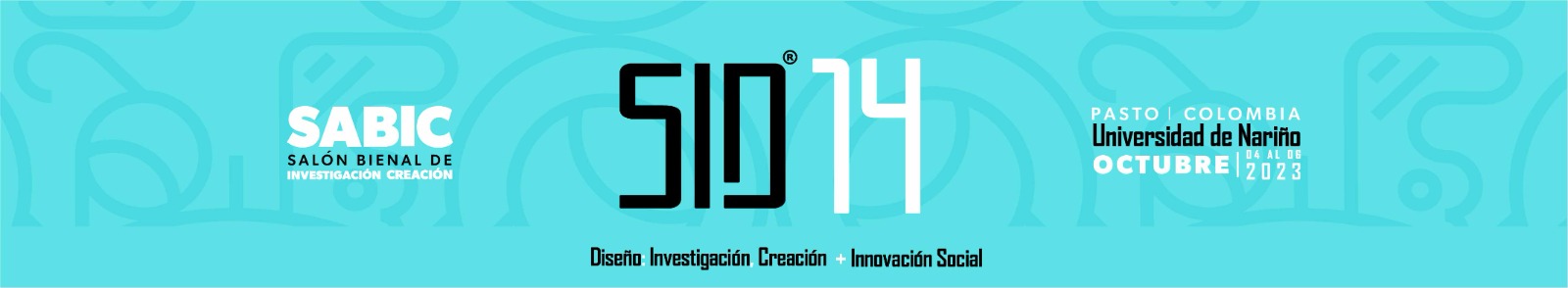 Figura 1. Nombre de la Figura.Créditos: Los autores (en caso contrario indicar la autoría de figura y/o imagen). Método – MarcoEl manuscrito debe tener un apartado que incluya el enfoque metodológico utilizado en la investigación o en la práctica creativa documentada. Para el caso de Artículo de Reflexión, en este apartado se puede presentar el marco teórico que sustenta el análisis reflexivo del documento (1.200 palabras máximo).  Todas las referencias bibliográficas en el cuerpo del texto deben regirse por el formato (Autor, Fecha),siguiendo las normas APA (American Psychological Association) en su séptima versión, y deben aparecer obligatoriamente en el apartado Bibliografía. Una cita puede ser textual de la siguiente manera: como lo señala Ballesteros y Beltrán (2018:19), “la experimentación como la exploración son procesos que han sido apropiados tanto por las ciencias, como por las disciplinas creativas “. Una cita también puede ser indirecta (paráfrasis) de la siguiente manera:  La creatividad debe entenderse como un fenómeno mental, social y cultural (Csikszentmihalyi & Sawyer, 2014).  Resultados - DiscusiónEl manuscrito debe tener un apartado donde se presenten los resultados obtenidos de la investigación o la intervención plástico-sensorial en el contexto determinado, así como la posible confirmación o refutación de la hipótesis de investigación planteada. Aquí puede presentarse la descripción de la intervención plástico-sensorial y su valor creativo diferencial y de aporte de nuevo conocimiento. Para el caso de artículos de Reflexión, este apartado puede contener el Marco Teórico de la investigación (2.000 palabras máximo). BibliografíaLa bibliografía debe estar en texto plano, es decir, que no se encuentre elaborada con ningún tipo degestor bibliográfico activo (Zotero, Mendeley, RefWorks, etc), para facilitar la edición del contenido, y deben estar escritas en Times New Roman, tamaño 11, texto normal.Las referencias que cuentan con DOI deben incluirse de manera obligatoria.Todas las referencias bibliográficas en el cuerpo del texto deben regirse por el formato (Autor, Fecha),siguiendo las normas APA (American Psychological Association) en su séptima versión, y deben aparecer obligatoriamente en este apartado, como se indican en los siguientes ejemplos.Estándar de citas para libros:Ballesteros, M., & Beltrán, E. (2018). ¿Investigar Creando? Una guía para la Investigación-Creación en la academia (1a Edición). Editorial Universidad del Bosque.Estándar de citas para el capítulo en un libro impreso:Csikszentmihalyi, M., & Sawyer, K. (2014). Creative Insight: The Social Dimension of a Solitary Moment. En M. Csikszentmihalyi, The Systems Model of Creativity (pp. 73-98). Springer Netherlands.https://doi.org/10.1007/978-94-017-9085-7₇   Estándar de citas para revistas científicas:Whitehead, J. (1989). How do we Improve Research‐based Professionalism in Education? A question which includes action research, educational theory and the politics of educational knowledge. British Educational Research Journal, 15(1), 3-17. https://doi.org/10.1080/0141192890150101 Estándar de citas para artículos de conferencias:Soares, E., & Oliveira, S. (2019). Application of Open Coding using the Grounded Theory Method to Identify the Profile of Information and Commucation Technology Companies in the State of Pará from Brazil: Proceedings of the 14th International Conference on Software Technologies, 194-201. https://doi.org/10.5220/0007832701940201 Texto 1Texto 2Texto 3Contenido AContenido BContenido C1.500$ 1.000.0000,25